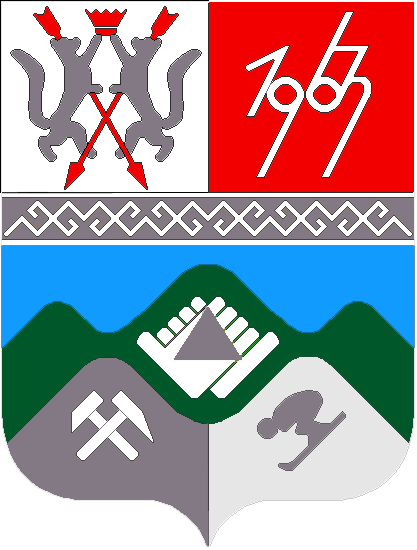 КЕМЕРОВСКАЯ ОБЛАСТЬТАШТАГОЛЬСКИЙ МУНИЦИПАЛЬНЫЙ РАЙОНАДМИНИСТРАЦИЯТАШТАГОЛЬСКОГО МУНИЦИПАЛЬНОГО РАЙОНАПОСТАНОВЛЕНИЕот «27» сентября 2019г. № 1234-п          Об утверждении муниципальной программы«Возрождение и развитие коренного (шорского) народа» на  2020-2022 годыВ соответствии с Федеральным законом от 06.10.2003 № 131-ФЗ «Об общих принципах организации местного самоуправления в Российской Федерации», статьей 179 Бюджетного кодекса Российской Федерации, руководствуясь  Уставом Таштагольского муниципального района и в целях создания условий для сохранения и развития культуры и языка, повышения качества жизни коренного (шорского) народа,  администрация Таштагольского муниципального района, постановляет:     1.Утвердить муниципальную программу «Возрождение и развитие коренного (шорского) народа» на 2020-2022 годы, согласно приложению № 1 к настоящему постановлению.     2.Пресс-секретарю Главы Таштагольского муниципального района (М.Л. Кустовой)   настоящее постановление разместить на официальном сайте администрации Таштагольского муниципального района в информационно-телекоммуникационной сети «Интернет».     3. Контроль за исполнением постановления возложить на заместителя Главы Таштагольского муниципального района  С.В. Адыякова.      4. Настоящее постановление вступает в силу с момента  подписания и распространяет свое действие на правоотношения, возникшие с 01.01.2020г.Глава Таштагольского  муниципального района		                      	     	   В.Н.МакутаПриложение № 1 к постановлению Администрации Таштагольского муниципального района     от «27» сентября 2019г. № 1234-п          Муниципальная  программа«Возрождение и развитие коренного (шорского) народа»на 2020 – 2022 годыПАСПОРТмуниципальной программы«Возрождение и развитие коренного (шорского) народа»на 2020-2022 годы1. Содержание проблемы и необходимостьее решения программными методамиРаспоряжением Правительства Российской Федерации от 08.05.2009 г. № 631 закреплен перечень мест традиционного проживания и традиционной хозяйственной деятельности коренных малочисленных народов  Российской Федерации. Таштагольский муниципальный район  является местом компактного проживания коренных малочисленных народов (шорцев).  Всего на территории Таштагольского муниципального района проживает 4879 шорцев, из которых 2049 шорцев проживает в сельских поселениях района 2830 шорцев проживает в городских поселениях района. С середины 70-ых годов прошлого века наметилась тенденция переселения коренных жителей с деревень в города и жизнь в сельских поселениях стала угасать. Многие села прекратили свое существование. Причиной миграции коренного населения стало отсутствие работы на селе, а также отсутствие постоянного электроснабжения. За последние десятилетия наметилась тенденция по возвращению городских шорцев на земли своих предков, данная тенденция ещё не носит массовый характер, но многие желают вернуться и заняться традиционным образом жизни, развивать подсобное хозяйство, огородничество, обеспечивая тем самым свои семьи  экологически чистыми продуктами, а излишки реализовывать на рынках городов нашей области. С возвращением жителей на село, возвращается духовная и культурная жизнь. Чтобы увеличить поток городских жителей на постоянное место жительства в отдаленные поселки района, необходимо создать условия для проживания. На территории Таштагольского муниципального района расположено 102 поселка, из них 38 поселков не электрифицированы. В первую очередь необходимо дать постоянную электроэнергию в отдаленные труднодоступные поселки, путем установки альтернативных возобновляемых источников электроэнергии (солнечные батареи) не менее 0,4 кВт на дом, в другие села расположенных  недалеко от линии электропередач  подключить к промышленному току. Интересы коренных малочисленных народов Таштагольского муниципального района представляют Кемеровская региональная общественная организация «Ассоциация шорского народа» «Шория», общественное движение «Совет старейшин шорского народа» Кемеровской области, общественная организация шорского народа Таштагольского района  «Таглыг Шор»  (Горная Шория). Эти организации и администрация Таштагольского муниципального района, как правило, ставят своей задачей сохранение родного языка,  национальной культуры, традиций и обычаев шорцев. При их участии проводятся фольклорные экспедиции по изучению истории своего народа, культурно-массовые и спортивные мероприятия, что повышает уровень образования шорцев, решаются вопросы вовлечения коренного населения к трудовой занятости и решаются социально-экономические вопросы отдаленных поселков.  Жители отдаленных поселков Горной Шории также нуждаются в дополнительном обеспечении жизненно важными лекарственными средствами, изделиями медицинского назначения, прохождении медицинского обследования.В Таштагольском муниципальном районе идет поиск путей развития культурно-национальной самобытности шорцев. Накапливается положительный опыт взаимодействия органов исполнительной власти Таштагольского муниципального района и национальных общественных объединений. Мероприятия по работе с национальными общественными объединениями будут способствовать укреплению межнационального культурного сотрудничества на территории Таштагольского муниципального района.2. Цели и задачи ПрограммыЦели Программы:Сохранение и дальнейшее развитие языка,  национальной культуры, национальных видов спорта, традиций, обычаев шорского народа, а также электрификация отдаленных поселков Таштагольского муниципального района.Для достижения указанных целей в рамках Программы должны быть решены следующие задачи:- Сохранение и развитие национального языка;- Создание условий для национально-культурного развития шорского народа;- Повышение качества жизни коренного  малочисленного  народа (шорцев) на территории Таштагольского муниципального района;- Развитие социальной и коммунальной инфраструктуры в местах традиционного проживания коренного малочисленного народа;- Профилактика возникновения межнациональных противоречий;- Создание условий для укрепления межнационального культурного сотрудничества на территории Таштагольского муниципального района.3. Система программных мероприятийПрограммные мероприятия направлены на реализацию поставленных Программой целей и задач (раздел 7. Программные мероприятия).4. Ресурсное обеспечение ПрограммыОбщий объем финансирования Программы на 2020-2022 годы составит–  1957 тыс. руб., из них:Средства местного бюджета –1957 тыс. руб., в том числе по годам:2020 год –  1535 тыс. руб.2021 год – 211 тыс. руб.2022 год –  211 тыс. руб.Финансирование программных мероприятий осуществляется за счет средств местного бюджета и подлежит ежегодному уточнению, исходя из возможностей бюджета на соответствующий финансовый год.В целях  содействия в реализации мероприятий Программы возможно дополнительное финансирование из иных не запрещенных законодательством источников.5. Оценка эффективности реализации ПрограммыРеализация Программы должна обеспечить:Увеличение числа жителей среди шорского населения владеющих родным языком, а также других национальностей желающих изучать шорский язык;Повышенный интерес к культуре и непосредственное участие в сохранении традиций и обычаев шорского народа среди детей, молодежи шорского народа и других национальностей;Увеличение продолжительности жизни коренных жителей в местах традиционного проживания;Развитие электрификации в отдаленных поселках Таштагольского муниципального района;Возращение городских шорцев на земли своих предков;Развитие традиционного образа жизни (животноводство, огородничество) шорского народа в местах традиционного проживания;Укрепление межнациональных связей на территории Таштагольского муниципального районаПрофилактика возникновения межнациональных противоречий.Сведения о планируемых значениях целевых показателей(индикаторов) муниципальной программы6. Организация управления Программой и контрольза ходом ее реализации Директор Программы несет ответственность за реализацию и конечные результаты Программы, рациональное использование выделяемых на ее выполнение финансовых средств, организует управление реализацией   Программы.Директор Программы по окончанию года разрабатывает и составляет отчет о реализации Программы.Исполнитель и директор Программы несут ответственность за целевое использование бюджетных средств, выделяемых на реализацию Программы.7.Программные мероприятияНаименование муниципальной программыМуниципальная программа «Возрождение и развитие коренного (шорского) народа» на 2020 – 2022 годы Директор муниципальной программыЗаместитель Главы Таштагольского муниципального района по национальным вопросам С.В. АдыяковОтветственный исполнитель (координатор) муниципальной программыЗаместитель Главы Таштагольского муниципального района по национальным вопросам С.В. Адыяков Исполнители муниципальной программыЗаместитель Главы Таштагольского муниципального района по национальным вопросам С.В. Адыяков Цели муниципальной программыСохранение и дальнейшее развитие языка,  национальной культуры, национальных видов спорта, традиций, обычаев шорского народа, а также электрификация отдаленных поселков Таштагольского муниципального районаЗадачи муниципальной программыСохранение и развитие национального языка;Создание условий для национально-культурного развития шорского народа;Повышение качества жизни коренного  малочисленного  народа (шорцев) на территории Таштагольского муниципального района;Развитие социальной и коммунальной инфраструктуры в местах традиционного проживания коренного малочисленного народа;Профилактика возникновения межнациональных противоречий;Создание условий для укрепления межнационального культурного сотрудничества на территории Таштагольского муниципального района.Срок реализации муниципальной программы 2020 – 2022 годыОбъемы и источники финансирования муниципальной программы в целом и с разбивкой по годам ее реализацииОбщий объем финансирования Программы – 1957 тыс. руб., из них: средства местного бюджета – 1957 тыс. руб.;в том числе по годам:2020 год –  1535 тыс. руб.;2021 год –   211 тыс. руб.;2022 год –   211 тыс. руб.Ожидаемые конечные результаты реализации муниципальной программы     Увеличение числа жителей среди шорского населения владеющих родным языком, а также других национальностей желающих изучать шорский язык;Повышенный интерес к культуре и непосредственное участие в сохранении традиций и обычаев шорского народа среди детей, молодежи шорского народа и других национальностей;Увеличение продолжительности жизни коренных жителей в местах традиционного проживания;Развитие электрификации в отдаленных поселках Таштагольского муниципального района;Возращение городских шорцев на земли своих предков;Развитие традиционного образа жизни (животноводство, огородничество) шорского народа в местах традиционного проживания;Укрепление межнациональных связей на территории Таштагольского муниципального района;Профилактика возникновения межнациональных противоречий.Наименование целевого показателя (индикатора)Единица измеренияПлановое значение целевого показателя (индикатора)Плановое значение целевого показателя (индикатора)Плановое значение целевого показателя (индикатора)Наименование целевого показателя (индикатора)%2020 г.2021 г.2022 г.12345Возрождение национальных видов деятельности (рыболовство, охота, земледелие)%  от общей численности населения707580Доля объектов культурного наследия, находящихся в удовлетворительном состоянии, в общем количестве объектов культурного наследия на территории Таштагольского муниципального района%  от общего  числа объектов культурного наследия808590Удельный вес населения, участвующего в национально – культурных, досуговых мероприятиях, проводимых на территории Таштагольского муниципального района% от общего числа населения657075Доля детей, привлекаемых к участию в творческих, спортивных мероприятиях, в общем числе детей Таштагольского муниципального района %  от общего числа детей859095№п/пНаименование подпрограммы, мероприятияОбъем финансирования (тыс. руб.)Объем финансирования (тыс. руб.)Объем финансирования (тыс. руб.)Объем финансирования (тыс. руб.)№п/пНаименование подпрограммы, мероприятияВсего2020202120221.Мероприятия, проводимые по программе «Возрождение и развитие коренного и малочисленного народа» (национальные праздники, районные фестивали, областные конкурсы, пошив национальной одежды, приобретение музыкальных инструментов, содержание объектов шорского культурного наследия, обустройство культовых обрядовых мест), мероприятия МБОУ ДО «Детско-юношеского центра «Часкы»500300100100Местный бюджет5003001001002.Спортивные мероприятия474511Местный бюджет4745113.Приобретение ГСМ для отдаленных поселков13001100100100Местный бюджет130011001001004.Завоз угля в бюджетные учреждения в отдаленные поселки110901010Местный бюджет110901010Итого:19571535211211Местный бюджет19571535211211